Creating an Educational Podcastby Dr Collin BjorkProsEasy to download and listen offline while commuting, washing, cooking, etc Promotes your course publiclyConsNot all content is suited for audio deliveryNot all students have smartphones (although they can still listen online)RecommendationsSelect course materials that are suited to public audio deliveryUse more dialogue than monologue/lecturingChoose an appropriate length: 20-min (1 person), 40-min (2 people), 60-min (panel)Encourage students to pause & take notes while listeningWorkflowRecordOpen a voice-recording app Find a quiet place to record (Try your campus media lab!)Test different microphone positionings Kōrero!Edit Open audio editing software (Audacity is free)Add standard “compression” to normalise audio levelsEdit recording and add other audio as necessaryExport as .mp3 fileUploadRegister with a podcast hosting site (first time only)Create a podcast logo (first time only)Upload .mp3 file to hosting siteWrite episode description Create written transcript of episode for accessibilityFollow instructions on hosting site to distribute RSS feed to podcatchers (first time only)Publish episode!Listen!Send students link to podcast (many use Spotify)Note: You can do ALL steps in this workflow for free on Spotify for Podcasters.For more info, listen to Dr Collin Bjork’s Pod Uni podcast. 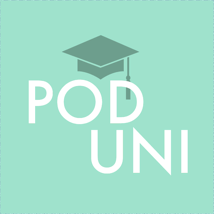 